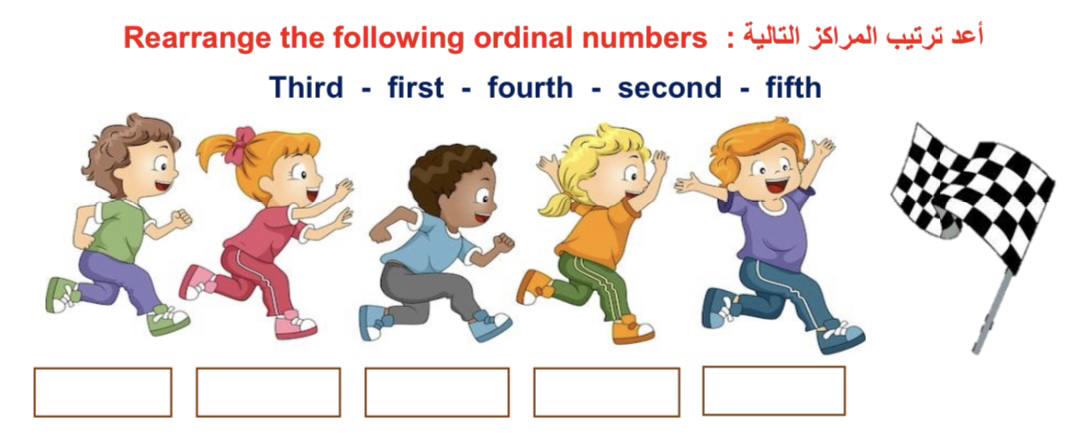 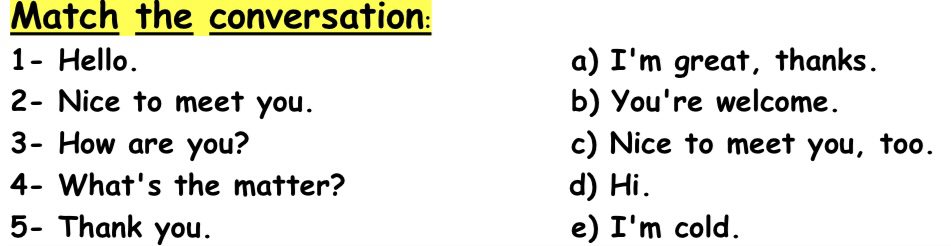 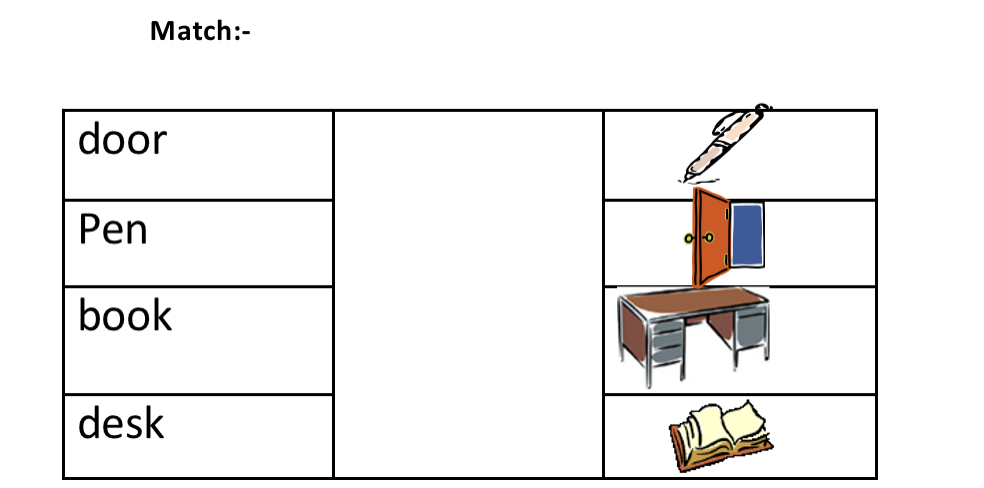 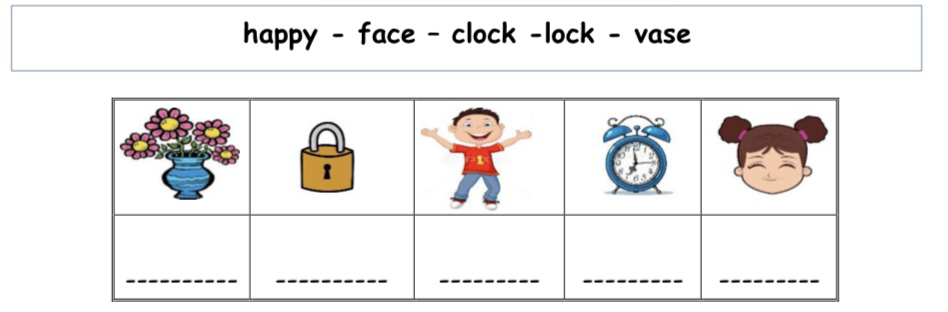 Write the correct words under its picture:Choose the correct answers:            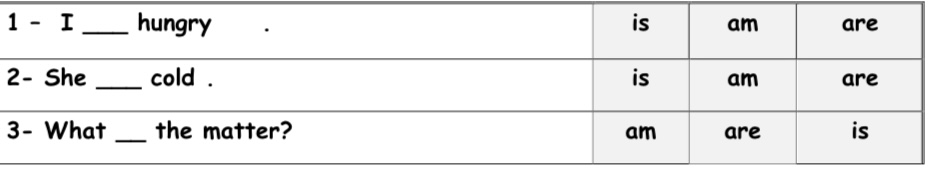 